กิจกรรมสมรรถนะองค์รวม (Entrustable Professional Activity)  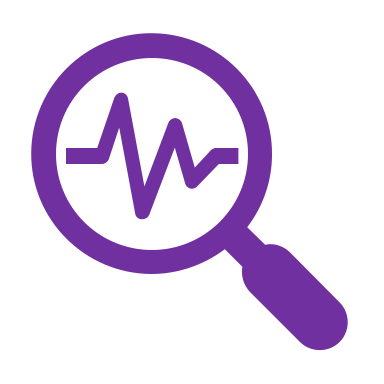 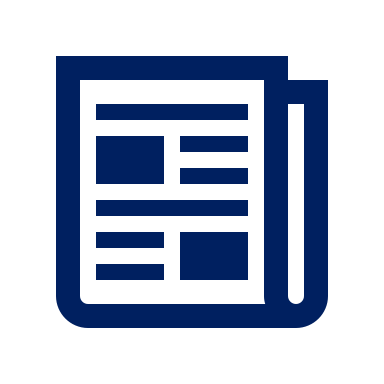 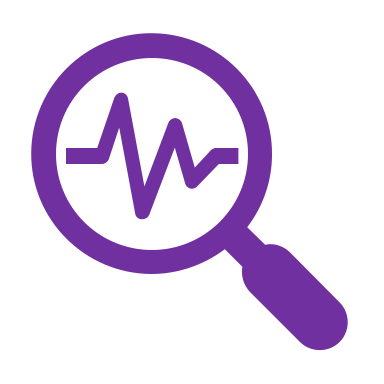 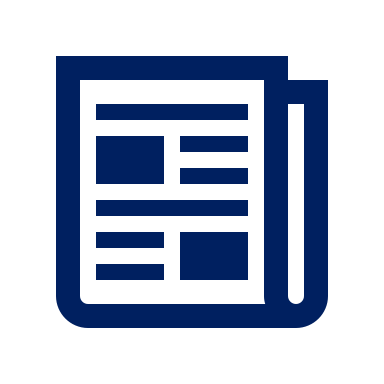 EPA 8 การทำงานวิจัยด้านเวชศาสตร์ครอบครัว (Research in Family Medicine)ระดับความสามารถที่ตั้งไว้ : จากการประเมินนี้จะทำให้ท่านเชื่อมั่นได้ว่าเมื่อผู้เรียนจบการฝึกอบรมแล้วจะเป็นแพทย์เวชศาสตร์ครอบครัวที่สามารถทำงานวิจัยด้านเวชศาสตร์ครอบครัวได้แต่ต้องการการดูแลจากผู้เชี่ยวชาญในบางเรื่อง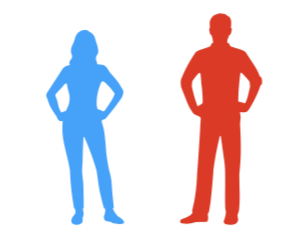 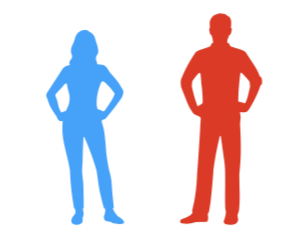 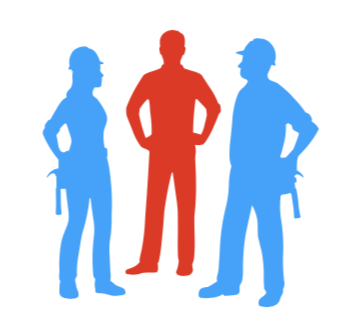 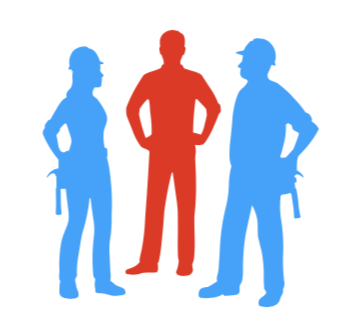 รายละเอียดความสามารถแต่ละขั้นที่ต้องทำได้ในการผ่าน  EPA Researchการทำงานวิจัยด้านเวชศาสตร์ครอบครัวคำอธิบายระดับความสามารถของกิจกรรมสมรรถนะองค์รวม และสมรรถนะหลัก แบบประเมิน EPA 8 การทำงานวิจัยด้านเวชศาสตร์ครอบครัว (Research in Family Medicine)ผู้รับการประเมิน____________________________________สถาบันฝึกอบรม____________ปีเข้ารับการศึกษา___________อาจารย์ที่ปรึกษา____________ขอให้ระบุรูปแบบการประเมินที่ได้ใช้ไปใน EPA นี้ ตลอดการฝึกอบรม Exam	 การอภิปรายงานกับอ.ที่ปรึกษา	  โครงการวิจัยที่ผ่านการอนุมัติจริยธรรม  Manuscript	  หลักฐานแสดงขบวนการส่งตีพิมพ์(ระบุ)_________________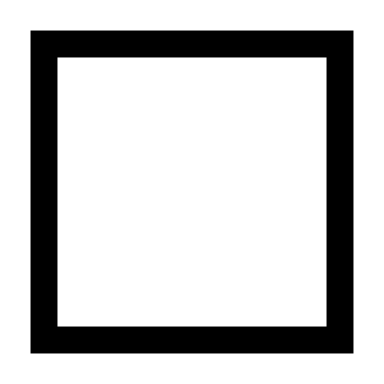 ส่วนที่ 1 ตารางการประเมินความเชื่อมั่นส่วนที่ 2 สรุปการประเมินปลายชั้นปี ปี1  วันที่_______________ข้าพเจ้ารับทราบผลการประเมิน EPA ในครั้งนี้และได้ส่งแผนในการพัฒนา EPA ด้านนี้ ดังเอกสารแนบปี1 ลงชื่อผู้รับการประเมิน_________________	ลงชื่ออาจารย์ที่ปรึกษา___________ปี2 วันที่_______________ข้าพเจ้ารับทราบผลการประเมิน EPA ในครั้งนี้และได้ส่งแผนในการพัฒนา EPA ด้านนี้ ดังเอกสารแนบปี2  ลงชื่อผู้รับการประเมิน_________________	ลงชื่ออาจารย์ที่ปรึกษา___________ปี 3 (ขอให้ประเมิน ช่วง 6-8 เดือนก่อนหมดปีการศึกษา)วันที่_______________ข้าพเจ้ารับทราบผลการประเมิน EPA ในครั้งนี้และได้ส่งแผนในการพัฒนา EPA ด้านนี้ ดังเอกสารแนบปี3  ลงชื่อผู้รับการประเมิน_________________	ลงชื่ออาจารย์ที่ปรึกษา_________ชั้นปีความสามารถขั้นต่ำที่ต้องทำได้ในแต่ละชั้นปี11. มีความรู้ ความเข้าใจเรื่องการทำงานวิจัยด้านเวชศาสตร์ครอบครัวResearch question and searching Study designProposal development, tools development and data collection and ethicsBasic statistics for data analysisManuscript writtingPublication12. เขียนโครงร่างวิจัยด้านเวชศาสตร์ครอบครัวได้เขียนที่มาความสำคัญโดยค้นคว้าวรรณกรรมในแหล่งข้อมูลที่เหมาะสม เช่น Pubmed, Scopus สามารถระบุคำถามวิจัย และกำหนดวัตถุประสงค์ในการทำวิจัยที่สอดคล้องกัน เลือก Study design ทีสดดคล้องกับคำถามวิจัยได้สร้างแบบสอบถาม และเลือกรูปแบบการเก็บข้อมูลและการใช้แบบสอบถามมาตรฐาน)การวางแผนในการเก็บข้อมูลวิจัยประเด็นด้านจริยธรรมในการดำเนินงานวิจัย23. สามารถทำวิจัยด้านเวชศาสตร์ครอบครัวที่ไม่ซับซ้อนได้ดำเนินการเก็บข้อมูลด้วยกระบวนการที่น่าเชื่อถือ (วิธีการเก็บ การลงข้อมูล การยึดหลักจริยธรรมงานวิจัย)วิเคราะห์ข้อมูลเชิงพรรณาหรือวิเคราะห์เพื่อหาความสัมพันธ์อย่างง่ายได้ แปลผลข้อมูลที่ได้จากการวิเคราะห์ทางสถิติ อภิปรายผลการศึกษาได้สอดคล้องกับการทำวิจัยโดยวิเคราะห์ร่วมกับวารสารที่ทบทวนมาสรุปกาศึกษาและแผนการนำข้อมูลไปใช้ในการแก้ไขปัญหาที่ศึกษาได้34.  สรุปงานวิจัยในรูปแบบของงานนิพนธ์ต้นฉบับเพื่อเผยแพร่ความรู้ทางวิชาการได้ (ตีพิมพ์)เขียนงานนิพนธ์ต้นฉบับเพื่อตีพิมพ์ได้ (Manuscript)มีประสบการณ์ในกระบวนการเผยแพร่งานวิจัยโดยการส่งตีพิมพ์ (SUbmit) ในวารสารที่มี peer review รายละเอียดความสามารถที่ต้องทำได้ในแต่ละระดับประเมินความเชื่อมั่นประเมินความเชื่อมั่นรายละเอียดความสามารถที่ต้องทำได้ในแต่ละระดับไม่ผ่านผ่าน1. มีความรู้ ความเข้าใจเรื่องการทำงานวิจัยด้านเวชศาสตร์ครอบครัวและสุขภาพปฐมภูมิขาดความรู้ ความเข้าใจเรื่องการทำงานวิจัยด้านเวชศาสตร์ครอบครัวและสุขภาพปฐมภูมิมีความรู้ ดังต่อไปนี้Research question and searchingStudy design  Proposal development, tools development and data collection and ethicsBasic statistics for data analysisManuscript writtingPublicationการประเมิน: ข้อสอบวัดความรู้ (K1)ขาดความรู้ ความเข้าใจเรื่องการทำงานวิจัยด้านเวชศาสตร์ครอบครัวและสุขภาพปฐมภูมิมีความรู้ ดังต่อไปนี้Research question and searchingStudy design  Proposal development, tools development and data collection and ethicsBasic statistics for data analysisManuscript writtingPublicationกิจกรรมการเรียนรู้ Lecture, conference วิชาการขาดความรู้ ความเข้าใจเรื่องการทำงานวิจัยด้านเวชศาสตร์ครอบครัวและสุขภาพปฐมภูมิมีความรู้ ดังต่อไปนี้Research question and searchingStudy design  Proposal development, tools development and data collection and ethicsBasic statistics for data analysisManuscript writtingPublication2.  เขียนโครงร่างวิจัยด้านเวชศาสตร์ครอบครัวและสุขภาพปฐมภูมิได้โครงการไม่สมบูรณ์ มีองค์ประกอบของแผนการทำวิจัยไม่ครบถ้วนโครงการไม่ผ่านจริยธรรมทางวิจัย โครงการสมบูรณ์ มีองค์ประกอบของแผนการทำวิจัยครบถ้วนโครงการผ่านจริยธรรมทางวิจัยการประเมิน: โครงร่างวิจัยที่ได้รับอนุมัติจริยธรรมงานวิจัย(S1) การพบอาจารย์ที่ปรึกษา (S1A1)โครงการไม่สมบูรณ์ มีองค์ประกอบของแผนการทำวิจัยไม่ครบถ้วนโครงการไม่ผ่านจริยธรรมทางวิจัย โครงการสมบูรณ์ มีองค์ประกอบของแผนการทำวิจัยครบถ้วนโครงการผ่านจริยธรรมทางวิจัยกิจกรรมการเรียนรู้ การอภิปรายงานกับที่ปรึกษาวิจัย 3. สามารถทำวิจัยด้านเวชศาสตร์ครอบครัวและสุขภาพระดับปฐมภูมิที่มีปัญหาไม่ซับซ้อนได้ไม่ผ่านดำเนินการเก็บข้อมูลด้วยขบวนการที่ไม่น่าเชื่อถือ  ไม่สามารถวิเคราะห์ข้อมูลเชิงพรรณาหรือวิเคราะห์เพื่อหาความสัมพันธ์อย่างง่ายได้ (ให้ยึดตามวิจัยที่ทำการศึกษา) แปลผลข้อมูลที่ได้จากการวิเคราะห์ทางสถิติผิด หรือไม่สอดคล้องกับงานวิจัยตามวัตถุประสงค์ได้อภิปรายผลการศึกษาไม่สอดคล้องกับการทำวิจัยหรือไม่วิเคราะห์ร่วมกับวารสารที่ทบทวนมาไม่มีสรุปแผนการนำข้อมูลไปใช้ในการแก้ไขปัญหาที่ศึกษาได้ผ่านดำเนินการเก็บข้อมูลด้วยขบวนการที่น่าเชื่อถือ (วิธีการเก็บ การลงข้อมูล การยึดหลักจริยธรรมงานวิจัย) วิเคราะห์ข้อมูลเชิงพรรณาหรือวิเคราะห์เพื่อหาความสัมพันธ์อย่างง่ายได้ แปลผลข้อมูลที่ได้จากการวิเคราะห์ทางสถิติอภิปรายผลการศึกษาได้สอดคล้องกับการทำวิจัยโดยวิเคราะห์ร่วมกับวารสารที่ทบทวนมาสรุปการศึกษาและแผนการนำข้อมูลไปใช้ในการแก้ไขปัญหาที่ศึกษาได้การประเมิน: การพบอาจารย์ที่ปรึกษา (S1A1)แสดงฐานข้อมูล การวิเคราะห์สถิติ ร่างรายงานวิจัยที่มี ตารางแสดงผลวิจัยและการอภิปรายผลไม่ผ่านดำเนินการเก็บข้อมูลด้วยขบวนการที่ไม่น่าเชื่อถือ  ไม่สามารถวิเคราะห์ข้อมูลเชิงพรรณาหรือวิเคราะห์เพื่อหาความสัมพันธ์อย่างง่ายได้ (ให้ยึดตามวิจัยที่ทำการศึกษา) แปลผลข้อมูลที่ได้จากการวิเคราะห์ทางสถิติผิด หรือไม่สอดคล้องกับงานวิจัยตามวัตถุประสงค์ได้อภิปรายผลการศึกษาไม่สอดคล้องกับการทำวิจัยหรือไม่วิเคราะห์ร่วมกับวารสารที่ทบทวนมาไม่มีสรุปแผนการนำข้อมูลไปใช้ในการแก้ไขปัญหาที่ศึกษาได้ผ่านดำเนินการเก็บข้อมูลด้วยขบวนการที่น่าเชื่อถือ (วิธีการเก็บ การลงข้อมูล การยึดหลักจริยธรรมงานวิจัย) วิเคราะห์ข้อมูลเชิงพรรณาหรือวิเคราะห์เพื่อหาความสัมพันธ์อย่างง่ายได้ แปลผลข้อมูลที่ได้จากการวิเคราะห์ทางสถิติอภิปรายผลการศึกษาได้สอดคล้องกับการทำวิจัยโดยวิเคราะห์ร่วมกับวารสารที่ทบทวนมาสรุปการศึกษาและแผนการนำข้อมูลไปใช้ในการแก้ไขปัญหาที่ศึกษาได้กิจกรรมการเรียนรู้ :ดำเนินงานและปฏิบัติงาน นำเสนองานวิจัยใน conferenceไม่ผ่านดำเนินการเก็บข้อมูลด้วยขบวนการที่ไม่น่าเชื่อถือ  ไม่สามารถวิเคราะห์ข้อมูลเชิงพรรณาหรือวิเคราะห์เพื่อหาความสัมพันธ์อย่างง่ายได้ (ให้ยึดตามวิจัยที่ทำการศึกษา) แปลผลข้อมูลที่ได้จากการวิเคราะห์ทางสถิติผิด หรือไม่สอดคล้องกับงานวิจัยตามวัตถุประสงค์ได้อภิปรายผลการศึกษาไม่สอดคล้องกับการทำวิจัยหรือไม่วิเคราะห์ร่วมกับวารสารที่ทบทวนมาไม่มีสรุปแผนการนำข้อมูลไปใช้ในการแก้ไขปัญหาที่ศึกษาได้ผ่านดำเนินการเก็บข้อมูลด้วยขบวนการที่น่าเชื่อถือ (วิธีการเก็บ การลงข้อมูล การยึดหลักจริยธรรมงานวิจัย) วิเคราะห์ข้อมูลเชิงพรรณาหรือวิเคราะห์เพื่อหาความสัมพันธ์อย่างง่ายได้ แปลผลข้อมูลที่ได้จากการวิเคราะห์ทางสถิติอภิปรายผลการศึกษาได้สอดคล้องกับการทำวิจัยโดยวิเคราะห์ร่วมกับวารสารที่ทบทวนมาสรุปการศึกษาและแผนการนำข้อมูลไปใช้ในการแก้ไขปัญหาที่ศึกษาได้4.  สรุปงานวิจัยในรูปแบบการเผยแพร่ทางวิชาการได้ (ตีพิมพ์)ไม่สามารถดำเนินการเขียนสรุปรายงานวิจัยเพื่อตีพิมพ์ได้ (Manuscript)ขาดการมีประสบการณ์ในขบวนการเผยแพร่งานวิจัยโดยการส่งตีพิมพ์ได้เขียนสรุปรายงานวิจัยเพื่อตีพิมพ์ได้ (Manuscript)มีประสบการณ์ในขบวนการเผยแพร่งานวิจัยโดยการส่งตีพิมพ์ในวารสารที่มี peer review ได้ (ทั้งนี้จะไม่นำผลการรับตีพิมพ์มาใช้ในการประเมิน)การประเมิน: Manuscript + หลักฐานการส่งงานตีพิมพ์ ไม่สามารถดำเนินการเขียนสรุปรายงานวิจัยเพื่อตีพิมพ์ได้ (Manuscript)ขาดการมีประสบการณ์ในขบวนการเผยแพร่งานวิจัยโดยการส่งตีพิมพ์ได้เขียนสรุปรายงานวิจัยเพื่อตีพิมพ์ได้ (Manuscript)มีประสบการณ์ในขบวนการเผยแพร่งานวิจัยโดยการส่งตีพิมพ์ในวารสารที่มี peer review ได้ (ทั้งนี้จะไม่นำผลการรับตีพิมพ์มาใช้ในการประเมิน)กิจกรรมการเรียนรู้ :อภิปรายร่วมกับอาจารย์ที่ปรึกษาการศึกษาแนวทางเพื่อการตีพิมพ์ ไม่สามารถดำเนินการเขียนสรุปรายงานวิจัยเพื่อตีพิมพ์ได้ (Manuscript)ขาดการมีประสบการณ์ในขบวนการเผยแพร่งานวิจัยโดยการส่งตีพิมพ์ได้เขียนสรุปรายงานวิจัยเพื่อตีพิมพ์ได้ (Manuscript)มีประสบการณ์ในขบวนการเผยแพร่งานวิจัยโดยการส่งตีพิมพ์ในวารสารที่มี peer review ได้ (ทั้งนี้จะไม่นำผลการรับตีพิมพ์มาใช้ในการประเมิน)รายละเอียดความสามารถที่ต้องทำได้ในแต่ละระดับผลการประเมินความเชื่อมั่นเมื่อปลายปีการศึกษาผลการประเมินความเชื่อมั่นเมื่อปลายปีการศึกษาผลการประเมินความเชื่อมั่นเมื่อปลายปีการศึกษาผลการประเมินความเชื่อมั่นเมื่อปลายปีการศึกษาผลการประเมินความเชื่อมั่นเมื่อปลายปีการศึกษาผลการประเมินความเชื่อมั่นเมื่อปลายปีการศึกษารายละเอียดความสามารถที่ต้องทำได้ในแต่ละระดับชั้นปี 1/ระดับ 2ชั้นปี 1/ระดับ 2ชั้นปี 2/ระดับ 3ชั้นปี 2/ระดับ 3ชั้นปี 3/ระดับ 3ชั้นปี 3/ระดับ 3รายละเอียดความสามารถที่ต้องทำได้ในแต่ละระดับผ่านไม่ผ่านผ่านไม่ผ่านผ่านไม่ผ่าน1. มีความรู้ ความเข้าใจเรื่องการทำงานวิจัยด้านเวชศาสตร์ครอบครัวResearch question and searchingStudy design Proposal development, tools development and data collection and ethicsBasic statistics for data analysisManuscript writtingPublication2. เขียนโครงร่างวิจัยด้านเวชศาสตร์ครอบครัวได้เขียนโครงการได้สมบูรณ์ โดยมีองค์ประกอบของแผนการทำวิจัยครบถ้วนดำเนินการขอจริยธรรมทางวิจัยจนสามารผ่านการอนุมัติได้3. สามารถทำวิจัยด้านเวชศาสตร์ครอบครัวที่ไม่ซับซ้อนได้ดำเนินการเก็บข้อมูลด้วยขบวนการที่น่าเชื่อถือ (วิธีการเก็บ การลงข้อมูล การยึดหลักจริยธรรมงานวิจัย)วิเคราะห์ข้อมูลเชิงพรรณาหรือวิเคราะห์เพื่อหาความสัมพันธ์อย่างง่ายได้แปลผลข้อมูลที่ได้จากการวิเคราะห์ทางสถิติอภิปรายผลการศึกษาได้สอดคล้องกับการทำวิจัยโดยวิเคราะห์ร่วมกับวารสารที่ทบทวนมาสรุปการศึกษาและแผนการนำข้อมูลไปใช้ในการแก้ไขปัญหาที่ศึกษาได้4.  สรุปงานวิจัยในรูปแบบการเผยแพร่ทางวิชาการได้ (ตีพิมพ์)เขียนสรุปรายงานวิจัยเพื่อตีพิมพ์ได้ (Manuscript)มีประสบการณ์ในขบวนการเผยแพร่งานวิจัยโดยการส่งตีพิมพ์ในวารสารที่มี peer review ได้ (ทั้งนี้จะไม่นำผลการรับตีพิมพ์มาใช้ในการประเมิน)